Акция "ВНИМАНИЕ - ДЕТИ!!"Город, в котором с тобой мы живем,
Можно по праву сравнить с букварем.
Азбукой улиц, проспектов, дорог
Город дает нам все время урок.
Вот она, азбука, над головой:
Знаки развешаны над мостовой.
Азбуку города помни всегда,
Чтоб не случилась с тобою беда!
Делаем ребятам предостережение:
Выучите срочно правила движения,
Чтоб не волновались каждый день родители,
Чтоб спокойно мчались улицей водители!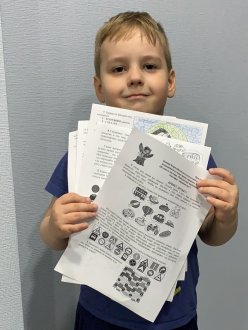 В целях предупреждения детского дорожно-транспортного травматизма, подготовки детей к безопасным летним каникулам, восстановления навыков безопасного поведения на улицах и дорогах после самоизоляции в период с 25 мая по 15 июня 2020 года в Пензенской области стартует профилактическое мероприятие «Внимание – дети!».В рамках областной акции «Внимание – дети!» в нашем образовательном учреждении организованы:- дистанционные конкурсы рисунков и викторины, акции, направленные на обучение детей правилам дорожного движения;- с родителями проведены онлайн- инструктажи, на которых взрослым напомнят о необходимости строго соблюдать правила дорожного движения, размещены памятки, консультации и т.д.Инструктаж с родителями(см ссылку на документ)План мероприятийпо проведению профилактического мероприятия «Внимание – дети!»с 25 мая  по 15 июня 2020 года№ п/пМероприятияДата проведенияУчастникиОтветственные1Издать приказ о проведении профилактического мероприятия «Внимание – дети!»до 25 мая 2020 г.Директор школы2.Составить план подготовки и проведения мероприятий «Внимание – дети!»до 25 мая 2020г.Зам. директора по УВР3Дистанционно рассмотреть на МО классных руководителей вопрос о состоянии работы по профилактике детского дорожно-транспортного травматизма и определить меры, направленные на повышение ее эффективности; запланировать в течение учебного года организацию мероприятий по безопасности дорожного движениямайДиректор школы Зам. директора по УВР4Дистанционное проведение  вводного инструктажа по ПДД с обучающимися01.06.2020г.1 - 11 кл.Классные руководители5Онлайн классные часы «Правила дорожного движения достойны уважения»С 01.06.по  15.06.2020 г.1 - 11 кл.Классные руководители6Разместить информацию «Внимание – дети» на сайте школы.До 02.06.2020г.Зам. директора по УВР7Игра по станциям«Мир ПДД»03.07.2020г.2-9 кл.Учителя физкультуры8Викторина «Дорожный знак»05.09.20172-4 кл.Учителя ОБЖ9Онлайн инструктаж родителей «Безопасность детей на дорогах»В течение месяца2-9 кл.Классные руководители10Дистанционное тематическое занятие «Учим правила движения»10.06.2020г. 2-5 кл.Библиотекарь школы11Провести онлайн конкурс рисунков «Правила дорожные знать каждому положено»С 01.06. по 15.06.2020 г.5-7 кл.Учитель ИЗО